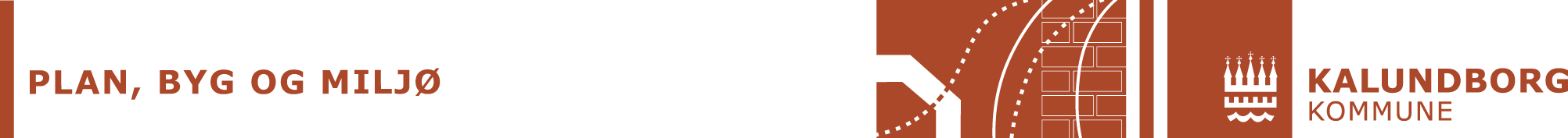 Ansøgning om etablering af søog/ellerAnsøgning om ændring af beskyttet natur: Sø, mose, eng, overdrev, hede eller strandeng (§3-område)
Arealets beliggenhedMatr. nr.:  	Ejerlav:  	Det nuværende areal (sæt x)Gadekær/branddamSø. Størrelse:Eng eller strandengMoseHede eller overdrevBrakmark Dyrket mark SkovAndet:*Ved gravearbejder hvor der er overskudsmaterialer, f.eks. ved gravning af søer, skal placeringen af det opgravede materiale visespå det vedlagte kortbilag.Ønskede ændring (sæt x)Ny sø*. Ønsket størrelse:  	Der skal vedlægges kort med indtegning af søens nøjagtige placering samt placering af nærliggende dræn. Hvis der ikke er dræn eller kendskab til dræn, skal dette beskrives under bemærkninger.Udvidelse af sø*. Til en samlet størrelse på:  	 (vis søens nye skikkelse på kort)Oprensning af sø*Fældning af træer og buske (vis på kort) Plantning(vis på kort hvor der plantes og beskriv hvilke arter der skal anvendes)Tilløb til sø eller mose* (vis på kort) Afløb fra sø eller mose* (vis på kort)Udsætning af krebs (vis udsætningssted på kort) Andet: Bemærkninger:HUSK AT VEDLÆGGE KORTBILAG. Dette kan med fordel laves på kommunens kortsider: http://kort.kalundborg.dk/    Ansøgningen returneres hvis relevant kortbilag ikke vedlægges!EjerNavn:Adresse:Postnr. og by:Tlf. nr.: